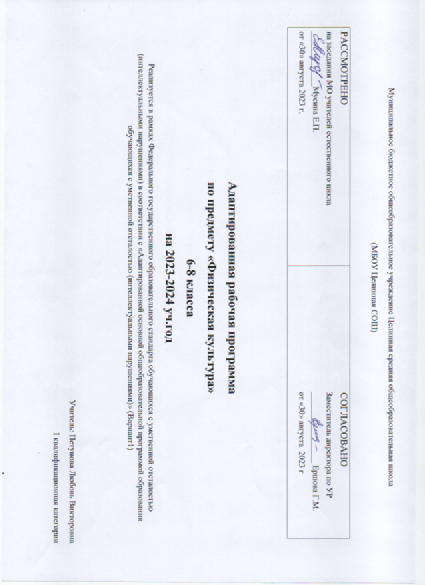 Пояснительная запискаАдаптированная образовательная программа составлена на основе программы В.В. Воронковой по предмету «Физическая культура» для 5-9 классов специальных (коррекционных) образовательных школ VIII вида издательство «Владос», 2013 год.Целью АОП программы является:  - формирование у обучающихся, воспитанников основ здорового образа жизни, развитие интереса к творческой самостоятельности в проведении разнообразных форм занятий физической культурой.Задачи: Образовательные:- укрепление здоровья школьников посредством развитие физических качеств и повышать функциональные возможности жизнеобеспечивающих систем организма;- формирование общих представлений о физической культуре, ее значении в жизни человека, физическом развитии и физической подготовленности;- развитие интереса к самостоятельным занятиям физическими упражнениями, подвижным играм, формам активного отдыха и досуга.Коррекционные:-исправление недостатков физического и психического развития посредством коррекционных и специальных упражнений;-поддержание устойчивой физической работоспособности на достигнутом уровне.-активизация познавательной деятельности (развитие памяти, внимания, мышления).-коррекция и компенсация нарушений психомоторики (преодоление страха замкнутого пространства, высоты, завышение или занижение самооценки, нарушение координации движений, гиподинамии и пр.);- коррекция и развитие общей и мелкой моторики;- обеспечение условий для профилактики возникновения вторичных отклонений в состоянии здоровья учащихся.Воспитательные:-воспитание  целенаправленность, работоспособность, трудолюбие, самостоятельность, навыки контроля и самоконтроля.- воспитание устойчивого интереса к занятиям физической культуры;Форма организации учебного процесса.Для  обучения умственно отсталого ребенка необходимы особые подходы к организации образовательного процесса:- практическая направленность обучения;- коррекционная направленность обучения;- индивидуализация и дифференциация обучения.Практическая направленность учебного предмета реализуется через освоение базовых основ физической культуры и большого количества подготовительных, подводящих и коррекционных и игровых упражнений. А так же применение полученных знаний на практике в повседневной жизни.Дифференцированный подход к обучению строится с учетом особых образовательных потребностей ребенка.- использование в учебном процессе   наглядных пособий (иллюстрации, модели, схемы, презентаций).-чередование видов деятельности, при переходе одного вида деятельности к другому, переключать внимание ребенка специальными приемами (тактильными, наглядными, слуховыми, двигательными) применение активных методов обучения).Исходя из психологических особенностей и рекомендаций ПМПК    коррекционная направленность  реализуются   в следующих  направлениях: - коррекция недоразвития моторных функций: развитие координации движений рук и ног, фиксации глаз на движениях рук, дифференциация движения пальцев, регуляция мышечных усилий и т.д.;- коррекция недостатков мыслительной и познавательной деятельности в процессе ориентировки заданий, планирования хода работы и контроля;- повышение познавательной активности школьников:  развитие пространственно- временной ориентировки и представлений, наблюдательности, расширение  и активизация словарного запаса и  связной речи, внимания и воображения;- компенсация недоразвития эмоционально- волевой сферы, формирование адекватной реакции на неудачи, побуждение к самостоятельному преодолению трудностей, принятие помощи учителя ит.д.Общая характеристика предметаСохраняя определенную традиционность в изложении практического материала, настоящая программа соотносит учебное содержание с содержанием базовых видов спорта, которые представляются соответствующими тематическими разделами «Гимнастика», «Легкая атлетика», «Подвижные и спортивные игры», «Лыжная подготовка» и «Коррекционные игры». В разделе «Физическое совершенствование» «Гимнастика» помимо акробатических упражнений входит относительно самостоятельный раздел «Общеразвивающие упражнения». В данном разделе предлагаемые упражнения распределены  на различные звенья опорно-двигательного аппарата, мышечные группы, что позволяет корректировать имеющиеся  физические отклонения у детей. На занятиях учащиеся должны овладеть доступными им простейшими видами построений. Построения и перестроения трудны для данной категории детей из-за нарушений ориентировки в пространстве.Несмотря на трудность усвоения пространственно-двигательных упражнений, они должны быть обязательным элементом каждого урока.Упражнения общеразвивающего и корригирующего характера дают возможность воздействовать не только на весь организм ребенка, но и на ослабленные группы мышц. Наряду с упражнениями в исходных положениях сидя — стоя даются упражнения в исходных положениях лежа для разгрузки позвоночника и более избирательного воздействия на мышцы туловища.С учетом физического развития детей и специальных задач обучения , в программе  есть самостоятельный раздел с перечнем упражнений, направленных на коррекцию дыхания, моторики, осанки и др.Обучение правильному дыханию в покое,  и при выполнении физических упражнений помогает также более эффективной работе логопеда при постановке звуков, а на уроках труда — правильному сочетанию дыхания с выполнением трудовых приемов.В связи с затруднениями в пространственно-временной ориентировке и значительными нарушениями точности движений учащихся в программу включены также упражнения с предметами: гимнастические палки, флажки, малые и большие обручи и скакалки.На уроках с элементами гимнастики умственно отсталые дети должны овладеть навыками лазанья и перелезания.Упражнения в лазаньи и перелезании — эффективное средство для развития силы и ловкости, совершенствования навыков координации и равновесия. Эти упражнения оказывают положительное влияние на преодоление страхов высоты, пространства, помогают развитию положительной самооценки, регулируют эмоциональные и поведенческие реакции детей.Упражнения в поднимании и переноске грузов включаются в урок с целью обучения детей навыкам подхода к предмету с нужной стороны, правильному захвату его для переноски, умениям нести, точно и мягко опускать предметы. Такими предметами могут быть мячи, булавы, гимнастические палки, обручи, скамейки, маты и дрРаздел «Легкая атлетика» традиционно включает ходьбу, бег, прыжки, метание. Занятия легкой атлетикой помогают формированию таких жизненно важных двигательных навыков, как правильная ходьба, бег, прыжки и метание. Обучение элементам легкой атлетики и их совершенствование должно осуществляться на основе развития у детей быстроты, ловкости, гибкости, силы, выносливости, быстроты реакции. Известно, что упражнения в ходьбе и беге широко используются на уроках физкультуры не только в коррекционных, но и в оздоровительно-лечебных целях. Одним из важнейших разделов программы является раздел «Игры». В него включены спортивные  и коррекционные игры, направленные на развитие двигательных и физических навыков детей. Благодаря играм у детей развиваются такие психические свойства, как внимание и внимательность, сообразительность, выдержка, память, последовательность движений, инициативность к коллективным действиям, благоприятно сказываются на эмоциональных отношениях детей друг с другом, между группами детей, пространственных и временных ориентиров.  Раздел «Лыжная подготовка»  преследует цели не только овладение умениями и  навыками лыжной подготовки, но и цели прикладного характера. Занятия лыжами  позволяют укрепить здоровье детей в зимний период, сократить количество заболеваний, характерных для этого времени года. Кроме того, лыжная подготовка включает весь необходимый комплекс для развития движений, осанки, дыхания, координации и моторики.Обязательным в программе является примерный перечень знаний, умений и навыков, которыми должны овладеть учащиеся на уроках физической культуры: о значении самоконтроля, о влиянии физических упражнений на организм человека, об основах спортивной техники изучаемых упражнений.В результате освоения предметного содержания дисциплины «Физическая культура» у учащихся повышается уровень физического развития, улучшается состояние здоровья, формируются общие и специфические учебные умения, способы познавательной и предметной деятельности.В программе освоение учебного материала из практических разделов функционально сочетается с освоением знаний и способов двигательной деятельности. Среди теоретических знаний, предлагаемых в программе, можно выделить вопросы по истории физической культуры и спорта, личной гигиене, основам организации и проведения самостоятельных занятий физическими упражнениями.Каждая часть курса в  соответствии с учебным планом школы  рассчитана на 68 ч, по 2 часа в неделю в каждом классе.Место предмета в базисном учебном планеВ Базисном учебном плане специальных (коррекционных) образовательных учреждений VIII вида, утверждённого приказом Минобразования РФ от 10.04.2002 № 29/2065-П «Об утверждении учебных планов специальных (коррекционных) образовательных учреждений для обучающихся, воспитанников с отклонениями в развитии»    в 5- 9  классах     составляет согласно учебному плану: 340    часов  при недельной  нагрузке - 2часа.Планируемые результаты освоения (АОП) учебного предмета физическая культураБазовым результатом образования в области физической культуры является освоение учащимися основ физкультурной деятельности. Кроме того предмет «Физическая культура» способствует развитию личностных качеств у учащихся и является средством формирования у обучающихся универсальных способностей (компетенций). Эти способности выражаются в метапредметных результатов образовательного процесса и активно проявляются в разнообразных видах деятельности, выходящих за рамки предмета « Физическая культура».Универсальными компетенциями учащихся на этапе среднего образования по физической культуре являются: - умение организовывать собственную деятельность, выбирать и использовать средства для достижения её цели; -  умение доносить информацию в доступной, эмоционально-яркой форме в процессе общения и взаимодействия со сверстниками и взрослыми людьми.Личностными результатами освоения учащимися содержания программы по физической культуре являются следующие умения:- проявлять положительные качества личности и управлять своими эмоциями в различных (нестандартных) ситуациях и условиях;- проявлять дисциплинированность, трудолюбие и упорство в достижении поставленных целей;- оказывать бескорыстную помощь своим сверстникам, находить с ними общий язык и общие интересы.Метапредметными результатами освоения учащимися содержания программы по физической культуре являются следующие умения:-  характеризовать явления (действия и поступки), давать им объективную оценку на основе освоенных знаний и имеющегося опыта;-  находить ошибки при выполнении учебных заданий, отбирать способы их исправления;- планировать собственную деятельность, распределять в процессе её выполнения;- анализировать и объективно оценивать результаты собственного труда, находить возможности и способы их улучшения;- оценивать красоту телосложения и осанки, сравнивать их с эталонными образцами; - управлять эмоциями при общении со сверстниками и взрослыми, сохранять хладнокровие, сдержанность, рассудительность;- технически правильно выполнять двигательные действия из базовых видов спорта, использовать  их в игровой и соревновательной деятельности.Предметными результатами освоения учащимися содержания программы являются следующие умения:- планировать занятия физическими упражнениями в режиме дня, организовывать отдых и досуг с использованием средств физической культуры;- измерять  индивидуальные показатели физического развития (длину и массу тела), развития основных физических качеств;- организовывать и проводить занятия физической культурой с разной целевой направленностью, подбирая для них физические упражнения и выполнять их с заданной дозированной нагрузкой;- в доступной форме объяснять правила (технику) выполнения двигательных действий, анализировать и находить ошибки, эффективно их исправлять;- находить отличительные особенности в выполнении двигательного действия разными учениками, выделять отличительные признаки и элементы; - выполнять акробатические и гимнастические, характеризовать признаки техничного исполнения; - выполнять технические действия из базовых видов спорта, применять их в игровой и соревновательной деятельности; - выполнять жизненно важные двигательные навыки и умения различными способами, в различных изменяющихся, вариативных условиях.Тематическое содержание программы6 класс (68 часов)Теоретические знания. Знания о физической культуре (в процессе урока или в виде домашнего задания). Личная гигиена, солнечные и воздушные ванны.  Значение физических упражнений в жизни человека. Требования к выполнению утренней гимнастики. Причины нарушения осанки.Гимнастика и акробатика. Строевые упражнения. Ходьба, перестроение, смена ног при ходьбе. Общеразвивающие и корригирующие упражнения без  предметов: упражнения на осанку,  дыхательные  упражнения,  упражнения в  расслаблении мышц, основные положения движения головы, конечностей, туловища. Общеразвивающие и корригирующие упражнения с предметами, на снарядах:  с гимнастическими палками, с большими обручами,  с малыми мячами, с набивными мячами,  упражнения на гимнастической скамейке. Упражнения на  гимнастической стенке: наклоны, прогибания туловища, взмахи ногой. Акробатические  упражнения (элементы, связки, выполняются  только после консультации врача): простые и смешанные висы и  упоры,  переноска груза  и передача предметов,  танцевальные упражнения,  лазание и перелезание,  равновесие,  опорный прыжок,  развитие координационных  способностей,   ориентировка в пространстве, быстрота    реакций, дифференциация  силовых,    пространственных и  временных параметров  движений.Лёгкая атлетика. Ходьба. Сочетание разновидностей  ходьбы (на носках, на пятках, в полуприседе, спиной вперед) по инструкции учителя. Ходьба на носках с высоким подниманием бедра. Ходьба с остановками для выполнения заданий. Ходьба с речёвкой и песней. Ходьба приставным шагом левым и правым боком. Ходьба с различными положениями рук, с предметами в руках. Бег. Медленный бег в равномерном темпе до 4 мин. Бег широким шагом на носках (коридор 20—30 см). Бег на скорость 60 м с высокого и низкого старта. Бег с преодолением малых препятствий в среднем темпе. Эстафетный бег  (60 м по кругу). Прыжки. Прыжки через скакалку на  месте в различном темпе. Прыжки через скакалку, продвигаясь вперед произвольно. Прыжки произвольным способом (на двух и на одной ноге) через набивные мячи  (расстояние между препятствиями 80—100 см, общее расстояние 5 м). Прыжки в шаге с приземлением на обе  ноги. Прыжки в длину с разбега способом "согнув ноги" с ограничением зоны отталкивания до 1 м. Прыжки в высоту с укороченного разбега способом "перешагивание". Метание. Метание теннисного мяча в пол на высоту отскока. Метание малого мяча на дальность с 3 шагов с разбега (коридор  10 м). Метание мяча в вертикальную цель. Метание мяча в движущуюся цель. Толкание набивного мяча весом 1 кг с места одной рукой.Лыжная подготовка. Построение в одну колонну. Передвижение на лыжах под рукой; с лыжами на плече; поворот на лыжах вокруг носков лыж. Передвижение ступающим и скользящим шагом по лыжне; спуск со склонов в низкой стойке, в основной стойке; подъем по склону наискось и прямо "лесенкой"; передвижение на лыжах в медленном темпа на отрезке до 1 км; передвижение на лыжах на скорость на отрезке 40—60 м; игры "Кто дальше", "Быстрый лыжник", "Кто быстрее». Передвижение на лыжах до 1 км. Передвижение ступающим и скользящим шагом по лыжне. Спуск со склонов в основной стойке. Спуск со склонов в низкой стойке. Подъем по склону наискось и прямо «лесенкой». Передвижение на лыжах в медленном темпе на отрезке до 1 км.Резервный вариант. Бег из различных исходных положений. Бег с высокого старта. Метание малого мяча на дальность. Прыжки в длину с разбега способом «согнув ноги». Подвижные и спортивные игры.Спортивные игры. Пионербол. Ознакомление с правилами, расстановка игроков на площадке. Нападающий удар двумя руками сверху в прыжке, ловля мяча над головой, подача двумя руками снизу, боковая подача; розыгрыш мяча на три паса. Учебная игра.Баскетбол. Правила игры в баскетбол. Знакомство с правилами поведения на занятиях при обучении баскетболу. Основная стойка; передвижения без мяча вправо, влево, вперед, назад. То же самое с ударами мяча об пол. Ведение мяча на месте и в движении. Остановка по сигналу учителя. Ловля и передача на месте двумя руками, повороты на месте.Коррекционные и подвижные игры. С   элементами общеразвивающих   упражнений, лазанием, перелезанием, акробатикой, равновесием; с бегом на скорость,  с прыжками в высоту, длину,  с метанием мяча на дальность и в цель,  с   элементами    пионербола   и   волейбола,  с   элементами баскетбола; игры на снегу, льду.Упражнения для развития пространственно-временной ориентировки и точности движений. Построение в колонну по одному на расстоянии вытянутой руки. Ходьба по диагонали по начерченной линии. Поворот кругом без контроля зрения. Ходьба «змейка» по начерченным линиям. Прохождение расстояния до 3 м от одного ориентира до другого с открытыми глазами за определенное количество шагов и воспроизведение дистанции за столько же шагов без контроля зрения. Ходьба по ориентирам, начерченным на гимнастическом бревне. Прыжки назад, влево и в обозначенное место. Прыжок в длину с разбега и приземление в обозначенное место. Подлезание под препятствие определенной высоты с контролем и без контроля зрения.  Легкий бег на месте от 5 до 10 с. (начало и окончание бега определяется учителем.) Повторить задание, но остановиться самостоятельно. Определить самого точного ученика. Прыжками на двух ногах преодолеть расстояние 5—6 м до черты. Сообщить учащимся время выполнения задания. Повторить его вдвое медленнее. Определить самого точного ученика.Тематическое планирование 6 класс №Дата*Дата*Тема урокаЭлементы содержанияурока (проверяемые заданиями КИМ)Формируемые компетенции:Информационно-коммуникативная, исследовательская, т.е. метапредметные результатыКоррекционная направленность обученияЛегкая атлетика- 10ч.Легкая атлетика- 10ч.Легкая атлетика- 10ч.Легкая атлетика- 10ч.Легкая атлетика- 10ч.Легкая атлетика- 10ч.Легкая атлетика- 10ч.1Правила техники безопасности на занятиях физической культурой.Правила  предупреждения    травматизма   во время  занятий физическими   упражнениями: организация мест занятий,  подбор одежды,  обуви  и инвентаря.Регулятивные УУД:  - планировать свои действия в соответствии с поставленной задачей и условиями её реализации; - умение организовывать учебное сотрудничество и совместную деятельность с учителем и сверстниками;- Познавательные УУД:  - формирование умений осознанного построения речевого высказывания в устной форме;- отвечать на простые вопросы учителя, находить нужную информацию в учебнике и дополнительной литературе; - Добывать новые знания: находить ответы на вопросы, используя свой  жизненный  опыт  и  информацию,  полученную  на уроке.Коммуникативные УУД:  - умение взаимодействовать со сверстниками в процессе совместного освоения легкоатлетических упражнений;  - умение составлять совместно с учителем простейшие комбинации упражнений, направленные на развитие соответствующих физических способностей.Концентрация внимания2Бег на короткие дистанции. Уметь выполнять бег на короткие дистанции с высокого  старта Регулятивные УУД:  - планировать свои действия в соответствии с поставленной задачей и условиями её реализации; - умение организовывать учебное сотрудничество и совместную деятельность с учителем и сверстниками;- Познавательные УУД:  - формирование умений осознанного построения речевого высказывания в устной форме;- отвечать на простые вопросы учителя, находить нужную информацию в учебнике и дополнительной литературе; - Добывать новые знания: находить ответы на вопросы, используя свой  жизненный  опыт  и  информацию,  полученную  на уроке.Коммуникативные УУД:  - умение взаимодействовать со сверстниками в процессе совместного освоения легкоатлетических упражнений;  - умение составлять совместно с учителем простейшие комбинации упражнений, направленные на развитие соответствующих физических способностей.Усвоение темпа и ритма движений, развитие выносливости3Бег 30 м.- зачет.  Прыжковые упражненияУметь  демонстрировать технику бега на короткие дистанции в максимально быстром темпе с высокого  с улучшением собственного результата..Регулятивные УУД:  - планировать свои действия в соответствии с поставленной задачей и условиями её реализации; - умение организовывать учебное сотрудничество и совместную деятельность с учителем и сверстниками;- Познавательные УУД:  - формирование умений осознанного построения речевого высказывания в устной форме;- отвечать на простые вопросы учителя, находить нужную информацию в учебнике и дополнительной литературе; - Добывать новые знания: находить ответы на вопросы, используя свой  жизненный  опыт  и  информацию,  полученную  на уроке.Коммуникативные УУД:  - умение взаимодействовать со сверстниками в процессе совместного освоения легкоатлетических упражнений;  - умение составлять совместно с учителем простейшие комбинации упражнений, направленные на развитие соответствующих физических способностей.Ритм движений, соразмерность усилий4Прыжок в длину с места - зачет.Уметь  демонстрировать технику прыжка в длину с места с улучшением собственного результата.Регулятивные УУД:  - планировать свои действия в соответствии с поставленной задачей и условиями её реализации; - умение организовывать учебное сотрудничество и совместную деятельность с учителем и сверстниками;- Познавательные УУД:  - формирование умений осознанного построения речевого высказывания в устной форме;- отвечать на простые вопросы учителя, находить нужную информацию в учебнике и дополнительной литературе; - Добывать новые знания: находить ответы на вопросы, используя свой  жизненный  опыт  и  информацию,  полученную  на уроке.Коммуникативные УУД:  - умение взаимодействовать со сверстниками в процессе совместного освоения легкоатлетических упражнений;  - умение составлять совместно с учителем простейшие комбинации упражнений, направленные на развитие соответствующих физических способностей.Дифференцировка  направления усилия, согласованность движений рук и ног, скоростно – силовые качества5Метание мяча  на дальность с места.Обучение технике броска  рукой из-за головыРегулятивные УУД:  - планировать свои действия в соответствии с поставленной задачей и условиями её реализации; - умение организовывать учебное сотрудничество и совместную деятельность с учителем и сверстниками;- Познавательные УУД:  - формирование умений осознанного построения речевого высказывания в устной форме;- отвечать на простые вопросы учителя, находить нужную информацию в учебнике и дополнительной литературе; - Добывать новые знания: находить ответы на вопросы, используя свой  жизненный  опыт  и  информацию,  полученную  на уроке.Коммуникативные УУД:  - умение взаимодействовать со сверстниками в процессе совместного освоения легкоатлетических упражнений;  - умение составлять совместно с учителем простейшие комбинации упражнений, направленные на развитие соответствующих физических способностей.Дифференцировка усилия и направления движения, регуляция мышечного направления, быстрота переключения, пространственная точность6Челночный бег 3 по 10 м.Научиться выполнять бег на короткие дистанции в быстром темпе после остановки.Регулятивные УУД:  - планировать свои действия в соответствии с поставленной задачей и условиями её реализации; - умение организовывать учебное сотрудничество и совместную деятельность с учителем и сверстниками;- Познавательные УУД:  - формирование умений осознанного построения речевого высказывания в устной форме;- отвечать на простые вопросы учителя, находить нужную информацию в учебнике и дополнительной литературе; - Добывать новые знания: находить ответы на вопросы, используя свой  жизненный  опыт  и  информацию,  полученную  на уроке.Коммуникативные УУД:  - умение взаимодействовать со сверстниками в процессе совместного освоения легкоатлетических упражнений;  - умение составлять совместно с учителем простейшие комбинации упражнений, направленные на развитие соответствующих физических способностей.Ориентировка в пространстве, мелкая моторика, соразмерность усилий, скоростные качества, ловкость, устойчивость вестибулярного аппарата7Метание малого мяча с разбега.Обучение технике разбега при  метании мяча.Регулятивные УУД:  - планировать свои действия в соответствии с поставленной задачей и условиями её реализации; - умение организовывать учебное сотрудничество и совместную деятельность с учителем и сверстниками;- Познавательные УУД:  - формирование умений осознанного построения речевого высказывания в устной форме;- отвечать на простые вопросы учителя, находить нужную информацию в учебнике и дополнительной литературе; - Добывать новые знания: находить ответы на вопросы, используя свой  жизненный  опыт  и  информацию,  полученную  на уроке.Коммуникативные УУД:  - умение взаимодействовать со сверстниками в процессе совместного освоения легкоатлетических упражнений;  - умение составлять совместно с учителем простейшие комбинации упражнений, направленные на развитие соответствующих физических способностей.Дифференцировка тактильных ощущений, усилий и расстоянияРучная ловкость, быстрота реагирования на переключение, скоростно-силовые качества.8Челночный бег 3х10 м. - зачет.Беговая эстафетаУметь  демонстрировать технику бега, метания и прыжков в соревновательной деятельностиРегулятивные УУД:  - планировать свои действия в соответствии с поставленной задачей и условиями её реализации; - умение организовывать учебное сотрудничество и совместную деятельность с учителем и сверстниками;- Познавательные УУД:  - формирование умений осознанного построения речевого высказывания в устной форме;- отвечать на простые вопросы учителя, находить нужную информацию в учебнике и дополнительной литературе; - Добывать новые знания: находить ответы на вопросы, используя свой  жизненный  опыт  и  информацию,  полученную  на уроке.Коммуникативные УУД:  - умение взаимодействовать со сверстниками в процессе совместного освоения легкоатлетических упражнений;  - умение составлять совместно с учителем простейшие комбинации упражнений, направленные на развитие соответствующих физических способностей.Развитие скоростных качеств, стимуляция дыхательной и сердечно - сосудистой систем9Прыжок в длину способом «согнув ноги»Обучение  технике отталкивания перед прыжком в длину способом «согнув ноги»Регулятивные УУД:  - планировать свои действия в соответствии с поставленной задачей и условиями её реализации; - умение организовывать учебное сотрудничество и совместную деятельность с учителем и сверстниками;- Познавательные УУД:  - формирование умений осознанного построения речевого высказывания в устной форме;- отвечать на простые вопросы учителя, находить нужную информацию в учебнике и дополнительной литературе; - Добывать новые знания: находить ответы на вопросы, используя свой  жизненный  опыт  и  информацию,  полученную  на уроке.Коммуникативные УУД:  - умение взаимодействовать со сверстниками в процессе совместного освоения легкоатлетических упражнений;  - умение составлять совместно с учителем простейшие комбинации упражнений, направленные на развитие соответствующих физических способностей.координация движений рук и ног, ритмичность движений10Прыжки через скакалку. Круговая эстафетаТехника прыжка через скакалку продвигаясь вперед произвольным способом (на одной на двух ногах), через набивные мячи.Регулятивные УУД:  - планировать свои действия в соответствии с поставленной задачей и условиями её реализации; - умение организовывать учебное сотрудничество и совместную деятельность с учителем и сверстниками;- Познавательные УУД:  - формирование умений осознанного построения речевого высказывания в устной форме;- отвечать на простые вопросы учителя, находить нужную информацию в учебнике и дополнительной литературе; - Добывать новые знания: находить ответы на вопросы, используя свой  жизненный  опыт  и  информацию,  полученную  на уроке.Коммуникативные УУД:  - умение взаимодействовать со сверстниками в процессе совместного освоения легкоатлетических упражнений;  - умение составлять совместно с учителем простейшие комбинации упражнений, направленные на развитие соответствующих физических способностей.Согласованность и ритмичность движений, дифференцировка усилий, укрепление стопы, развитие стопыСпортивные игры. Баскетбол – 8ч.Спортивные игры. Баскетбол – 8ч.Спортивные игры. Баскетбол – 8ч.Спортивные игры. Баскетбол – 8ч.Спортивные игры. Баскетбол – 8ч.Спортивные игры. Баскетбол – 8ч.Спортивные игры. Баскетбол – 8ч.11Правила ТБ на уроках спортивных игр.Ознакомление с техникой передвижения и остановки игрокаРегулятивные УУД:- учиться работать по предложенному учителем плану.- вносят необходимые коррективы в действие после его завершения на основе его оценки и учёта характера сделанных ошибок,;- определять способы действий в рамках предложенных условий и требований,;- умение соотносить свои действия с планируемыми результатами, осуществлять контроль своей деятельности в процессе достижения результата; - владение основами самоконтроля, самооценки, принятия решений; - формировать умение адекватно понимать оценку взрослого и сверстников; - Познавательные УУД:  - формирование умений осознанного построения речевого высказывания в устной форме;    - умение отвечать на простые вопросы учителя, находить нужную информацию в учебнике и дополнительной литературе;  - умение описывать технику изучаемых игровых приёмов и действий, осваивать их самостоятельно, выявляя и устраняя типичные ошибки;    - уметь моделировать технику освоенных игровых действий и приёмов, варьировать её в зависимости от ситуаций и условий, возникающих в процессе игровой деятельности;  - уметь выполнять правила игры, учиться уважительно относиться к сопернику и управлять своими эмоциями.Коммуникативные УУД:- умение взаимодействовать со сверстниками в процессе совместного освоения техники игровых приёмов и действий, соблюдают правила безопасности; - умение измерять результаты, помогать их оценивать и проводить соревнования;Коррекция внимания12Передача мяча в паре.Овладение техникой  ведения мяча в движенииРегулятивные УУД:- учиться работать по предложенному учителем плану.- вносят необходимые коррективы в действие после его завершения на основе его оценки и учёта характера сделанных ошибок,;- определять способы действий в рамках предложенных условий и требований,;- умение соотносить свои действия с планируемыми результатами, осуществлять контроль своей деятельности в процессе достижения результата; - владение основами самоконтроля, самооценки, принятия решений; - формировать умение адекватно понимать оценку взрослого и сверстников; - Познавательные УУД:  - формирование умений осознанного построения речевого высказывания в устной форме;    - умение отвечать на простые вопросы учителя, находить нужную информацию в учебнике и дополнительной литературе;  - умение описывать технику изучаемых игровых приёмов и действий, осваивать их самостоятельно, выявляя и устраняя типичные ошибки;    - уметь моделировать технику освоенных игровых действий и приёмов, варьировать её в зависимости от ситуаций и условий, возникающих в процессе игровой деятельности;  - уметь выполнять правила игры, учиться уважительно относиться к сопернику и управлять своими эмоциями.Коммуникативные УУД:- умение взаимодействовать со сверстниками в процессе совместного освоения техники игровых приёмов и действий, соблюдают правила безопасности; - умение измерять результаты, помогать их оценивать и проводить соревнования;Дифференцировка усилия и расстояния13Бросок мяча в кольцо двумя руками снизу.Овладение техникой ведения мяча с изменением направления.Регулятивные УУД:- учиться работать по предложенному учителем плану.- вносят необходимые коррективы в действие после его завершения на основе его оценки и учёта характера сделанных ошибок,;- определять способы действий в рамках предложенных условий и требований,;- умение соотносить свои действия с планируемыми результатами, осуществлять контроль своей деятельности в процессе достижения результата; - владение основами самоконтроля, самооценки, принятия решений; - формировать умение адекватно понимать оценку взрослого и сверстников; - Познавательные УУД:  - формирование умений осознанного построения речевого высказывания в устной форме;    - умение отвечать на простые вопросы учителя, находить нужную информацию в учебнике и дополнительной литературе;  - умение описывать технику изучаемых игровых приёмов и действий, осваивать их самостоятельно, выявляя и устраняя типичные ошибки;    - уметь моделировать технику освоенных игровых действий и приёмов, варьировать её в зависимости от ситуаций и условий, возникающих в процессе игровой деятельности;  - уметь выполнять правила игры, учиться уважительно относиться к сопернику и управлять своими эмоциями.Коммуникативные УУД:- умение взаимодействовать со сверстниками в процессе совместного освоения техники игровых приёмов и действий, соблюдают правила безопасности; - умение измерять результаты, помогать их оценивать и проводить соревнования;Дифференцировка усилия и направления движения, координации движений рук, концентрация внимания14Учебная игра «Десять передач»Использование в игре ранее изученные технические действияРегулятивные УУД:- учиться работать по предложенному учителем плану.- вносят необходимые коррективы в действие после его завершения на основе его оценки и учёта характера сделанных ошибок,;- определять способы действий в рамках предложенных условий и требований,;- умение соотносить свои действия с планируемыми результатами, осуществлять контроль своей деятельности в процессе достижения результата; - владение основами самоконтроля, самооценки, принятия решений; - формировать умение адекватно понимать оценку взрослого и сверстников; - Познавательные УУД:  - формирование умений осознанного построения речевого высказывания в устной форме;    - умение отвечать на простые вопросы учителя, находить нужную информацию в учебнике и дополнительной литературе;  - умение описывать технику изучаемых игровых приёмов и действий, осваивать их самостоятельно, выявляя и устраняя типичные ошибки;    - уметь моделировать технику освоенных игровых действий и приёмов, варьировать её в зависимости от ситуаций и условий, возникающих в процессе игровой деятельности;  - уметь выполнять правила игры, учиться уважительно относиться к сопернику и управлять своими эмоциями.Коммуникативные УУД:- умение взаимодействовать со сверстниками в процессе совместного освоения техники игровых приёмов и действий, соблюдают правила безопасности; - умение измерять результаты, помогать их оценивать и проводить соревнования;Координация движений кисти, концентрация внимания15Ведение мяча по прямой. Овладение техникой передачи мяча от груди в парах в движении.Регулятивные УУД:- учиться работать по предложенному учителем плану.- вносят необходимые коррективы в действие после его завершения на основе его оценки и учёта характера сделанных ошибок,;- определять способы действий в рамках предложенных условий и требований,;- умение соотносить свои действия с планируемыми результатами, осуществлять контроль своей деятельности в процессе достижения результата; - владение основами самоконтроля, самооценки, принятия решений; - формировать умение адекватно понимать оценку взрослого и сверстников; - Познавательные УУД:  - формирование умений осознанного построения речевого высказывания в устной форме;    - умение отвечать на простые вопросы учителя, находить нужную информацию в учебнике и дополнительной литературе;  - умение описывать технику изучаемых игровых приёмов и действий, осваивать их самостоятельно, выявляя и устраняя типичные ошибки;    - уметь моделировать технику освоенных игровых действий и приёмов, варьировать её в зависимости от ситуаций и условий, возникающих в процессе игровой деятельности;  - уметь выполнять правила игры, учиться уважительно относиться к сопернику и управлять своими эмоциями.Коммуникативные УУД:- умение взаимодействовать со сверстниками в процессе совместного освоения техники игровых приёмов и действий, соблюдают правила безопасности; - умение измерять результаты, помогать их оценивать и проводить соревнования;Зрительная дифференцировка направления движения, ручная ловкость, ориентировка в пространстве, равновесие, распределение внимания16Ведение мяча с изменением направления.Уметь выполнять бросок Регулятивные УУД:- учиться работать по предложенному учителем плану.- вносят необходимые коррективы в действие после его завершения на основе его оценки и учёта характера сделанных ошибок,;- определять способы действий в рамках предложенных условий и требований,;- умение соотносить свои действия с планируемыми результатами, осуществлять контроль своей деятельности в процессе достижения результата; - владение основами самоконтроля, самооценки, принятия решений; - формировать умение адекватно понимать оценку взрослого и сверстников; - Познавательные УУД:  - формирование умений осознанного построения речевого высказывания в устной форме;    - умение отвечать на простые вопросы учителя, находить нужную информацию в учебнике и дополнительной литературе;  - умение описывать технику изучаемых игровых приёмов и действий, осваивать их самостоятельно, выявляя и устраняя типичные ошибки;    - уметь моделировать технику освоенных игровых действий и приёмов, варьировать её в зависимости от ситуаций и условий, возникающих в процессе игровой деятельности;  - уметь выполнять правила игры, учиться уважительно относиться к сопернику и управлять своими эмоциями.Коммуникативные УУД:- умение взаимодействовать со сверстниками в процессе совместного освоения техники игровых приёмов и действий, соблюдают правила безопасности; - умение измерять результаты, помогать их оценивать и проводить соревнования;Точность направления и усилия17Беговая эстафета с мячамиОбучение технике игрыРегулятивные УУД:- учиться работать по предложенному учителем плану.- вносят необходимые коррективы в действие после его завершения на основе его оценки и учёта характера сделанных ошибок,;- определять способы действий в рамках предложенных условий и требований,;- умение соотносить свои действия с планируемыми результатами, осуществлять контроль своей деятельности в процессе достижения результата; - владение основами самоконтроля, самооценки, принятия решений; - формировать умение адекватно понимать оценку взрослого и сверстников; - Познавательные УУД:  - формирование умений осознанного построения речевого высказывания в устной форме;    - умение отвечать на простые вопросы учителя, находить нужную информацию в учебнике и дополнительной литературе;  - умение описывать технику изучаемых игровых приёмов и действий, осваивать их самостоятельно, выявляя и устраняя типичные ошибки;    - уметь моделировать технику освоенных игровых действий и приёмов, варьировать её в зависимости от ситуаций и условий, возникающих в процессе игровой деятельности;  - уметь выполнять правила игры, учиться уважительно относиться к сопернику и управлять своими эмоциями.Коммуникативные УУД:- умение взаимодействовать со сверстниками в процессе совместного освоения техники игровых приёмов и действий, соблюдают правила безопасности; - умение измерять результаты, помогать их оценивать и проводить соревнования;Пространственная ориентировка, дифференцировка усилий, направления, расстояния, времени, быстрота переключения и распределения внимания18Учебно-тренировочная играОбучение простейшим правилам игрыРегулятивные УУД:- учиться работать по предложенному учителем плану.- вносят необходимые коррективы в действие после его завершения на основе его оценки и учёта характера сделанных ошибок,;- определять способы действий в рамках предложенных условий и требований,;- умение соотносить свои действия с планируемыми результатами, осуществлять контроль своей деятельности в процессе достижения результата; - владение основами самоконтроля, самооценки, принятия решений; - формировать умение адекватно понимать оценку взрослого и сверстников; - Познавательные УУД:  - формирование умений осознанного построения речевого высказывания в устной форме;    - умение отвечать на простые вопросы учителя, находить нужную информацию в учебнике и дополнительной литературе;  - умение описывать технику изучаемых игровых приёмов и действий, осваивать их самостоятельно, выявляя и устраняя типичные ошибки;    - уметь моделировать технику освоенных игровых действий и приёмов, варьировать её в зависимости от ситуаций и условий, возникающих в процессе игровой деятельности;  - уметь выполнять правила игры, учиться уважительно относиться к сопернику и управлять своими эмоциями.Коммуникативные УУД:- умение взаимодействовать со сверстниками в процессе совместного освоения техники игровых приёмов и действий, соблюдают правила безопасности; - умение измерять результаты, помогать их оценивать и проводить соревнования;Концентрация внимания, Дифференцировка усилий во времени и пространствеКоррекционные игры – 9ч.Коррекционные игры – 9ч.Коррекционные игры – 9ч.Коррекционные игры – 9ч.Коррекционные игры – 9ч.Коррекционные игры – 9ч.Коррекционные игры – 9ч.19« Что  пропало»Знать правила игры, уметь играть по основным правиламРегулятивные: - учиться работать по предложенному учителем плану;- вносят необходимые коррективы в действие после его завершения на основе его оценки и учёта характера сделанных ошибок;- принятие учебной задачи, работа по плану, оценка своей работы по заданным критериям.Познавательные:- уметь рассказывать правила изучаемой игры;- обучение работе с разными видами информации, умение читать дидактические иллюстрации.Коммуникативные: представлять конкретное содержание и излагать его в устной форме;  добывать  недостающую информацию с помощью вопросов; организовывать и осуществлять совместную деятельность.Рефлексивные: - овладеют навыками организации и участия в коллективной деятельностиактивизация  психических  процессов:  восприятие,  внимания,  памяти, умения  ориентироваться  в  пространстве.20« Повтори,  не ошибись»Знать правила игры, уметь играть по основным правиламРегулятивные: - учиться работать по предложенному учителем плану;- вносят необходимые коррективы в действие после его завершения на основе его оценки и учёта характера сделанных ошибок;- принятие учебной задачи, работа по плану, оценка своей работы по заданным критериям.Познавательные:- уметь рассказывать правила изучаемой игры;- обучение работе с разными видами информации, умение читать дидактические иллюстрации.Коммуникативные: представлять конкретное содержание и излагать его в устной форме;  добывать  недостающую информацию с помощью вопросов; организовывать и осуществлять совместную деятельность.Рефлексивные: - овладеют навыками организации и участия в коллективной деятельностиРазвитие внимания, быстроты реакции, накопление количества и уточнение смысла слов, обозначающих действие21«Лохматый пес»Знать правила игры, уметь играть по основным правиламРегулятивные: - учиться работать по предложенному учителем плану;- вносят необходимые коррективы в действие после его завершения на основе его оценки и учёта характера сделанных ошибок;- принятие учебной задачи, работа по плану, оценка своей работы по заданным критериям.Познавательные:- уметь рассказывать правила изучаемой игры;- обучение работе с разными видами информации, умение читать дидактические иллюстрации.Коммуникативные: представлять конкретное содержание и излагать его в устной форме;  добывать  недостающую информацию с помощью вопросов; организовывать и осуществлять совместную деятельность.Рефлексивные: - овладеют навыками организации и участия в коллективной деятельностиАктивизация речевой деятельности, развитие памяти и быстроты реакции22« Замок»Знать правила игры, уметь играть по основным правиламРегулятивные: - учиться работать по предложенному учителем плану;- вносят необходимые коррективы в действие после его завершения на основе его оценки и учёта характера сделанных ошибок;- принятие учебной задачи, работа по плану, оценка своей работы по заданным критериям.Познавательные:- уметь рассказывать правила изучаемой игры;- обучение работе с разными видами информации, умение читать дидактические иллюстрации.Коммуникативные: представлять конкретное содержание и излагать его в устной форме;  добывать  недостающую информацию с помощью вопросов; организовывать и осуществлять совместную деятельность.Рефлексивные: - овладеют навыками организации и участия в коллективной деятельностиРазвитие мелкой моторики23«За работу»Знать правила игры, уметь играть по основным правиламРегулятивные: - учиться работать по предложенному учителем плану;- вносят необходимые коррективы в действие после его завершения на основе его оценки и учёта характера сделанных ошибок;- принятие учебной задачи, работа по плану, оценка своей работы по заданным критериям.Познавательные:- уметь рассказывать правила изучаемой игры;- обучение работе с разными видами информации, умение читать дидактические иллюстрации.Коммуникативные: представлять конкретное содержание и излагать его в устной форме;  добывать  недостающую информацию с помощью вопросов; организовывать и осуществлять совместную деятельность.Рефлексивные: - овладеют навыками организации и участия в коллективной деятельностиРазвитие  устной связной речи, памяти, движений24«Утята»Знать правила игры, уметь играть по основным правиламРегулятивные: - учиться работать по предложенному учителем плану;- вносят необходимые коррективы в действие после его завершения на основе его оценки и учёта характера сделанных ошибок;- принятие учебной задачи, работа по плану, оценка своей работы по заданным критериям.Познавательные:- уметь рассказывать правила изучаемой игры;- обучение работе с разными видами информации, умение читать дидактические иллюстрации.Коммуникативные: представлять конкретное содержание и излагать его в устной форме;  добывать  недостающую информацию с помощью вопросов; организовывать и осуществлять совместную деятельность.Рефлексивные: - овладеют навыками организации и участия в коллективной деятельностиРазвитие устной  связной  речи;    воображения, быстроты  и  координации движений.25Игра «Воздушный шарик»Знать правила игры, уметь играть по основным правиламРегулятивные: - учиться работать по предложенному учителем плану;- вносят необходимые коррективы в действие после его завершения на основе его оценки и учёта характера сделанных ошибок;- принятие учебной задачи, работа по плану, оценка своей работы по заданным критериям.Познавательные:- уметь рассказывать правила изучаемой игры;- обучение работе с разными видами информации, умение читать дидактические иллюстрации.Коммуникативные: представлять конкретное содержание и излагать его в устной форме;  добывать  недостающую информацию с помощью вопросов; организовывать и осуществлять совместную деятельность.Рефлексивные: - овладеют навыками организации и участия в коллективной деятельностиАктивизация дыхательной и сердечно-сосудистой систем26Игра «Сидячий футбол»Знать правила игры, уметь играть по основным правиламРегулятивные: - учиться работать по предложенному учителем плану;- вносят необходимые коррективы в действие после его завершения на основе его оценки и учёта характера сделанных ошибок;- принятие учебной задачи, работа по плану, оценка своей работы по заданным критериям.Познавательные:- уметь рассказывать правила изучаемой игры;- обучение работе с разными видами информации, умение читать дидактические иллюстрации.Коммуникативные: представлять конкретное содержание и излагать его в устной форме;  добывать  недостающую информацию с помощью вопросов; организовывать и осуществлять совместную деятельность.Рефлексивные: - овладеют навыками организации и участия в коллективной деятельностиБыстрота движений, способность к переключению и расслаблению, дифференцировка усилий и темпа движений27Игра «Прыжки по полоскам»Знать правила игры, уметь играть по основным правиламРегулятивные: - учиться работать по предложенному учителем плану;- вносят необходимые коррективы в действие после его завершения на основе его оценки и учёта характера сделанных ошибок;- принятие учебной задачи, работа по плану, оценка своей работы по заданным критериям.Познавательные:- уметь рассказывать правила изучаемой игры;- обучение работе с разными видами информации, умение читать дидактические иллюстрации.Коммуникативные: представлять конкретное содержание и излагать его в устной форме;  добывать  недостающую информацию с помощью вопросов; организовывать и осуществлять совместную деятельность.Рефлексивные: - овладеют навыками организации и участия в коллективной деятельностиДифференцировка  направления усилия, согласованность движений рук и ног, скоростно – силовые качестваГимнастика-  14 ч.Гимнастика-  14 ч.Гимнастика-  14 ч.Гимнастика-  14 ч.Гимнастика-  14 ч.Гимнастика-  14 ч.Гимнастика-  14 ч.28Правила техники безопасности на уроках гимнастики. Строевые упражнения: повороты.Знать правила техники безопасности. Повороты кругом переступанием.Регулятивные УУД: - умение соотносить свои действия с планируемыми результатами, осуществлять контроль своей деятельности в процессе достижения результата; - умение самостоятельно планировать пути достижения целей, в том числе альтернативные, осознанно выбирать наиболее эффективные способы решения учебных и познавательных задач; - умение организовывать учебное сотрудничество и совместную деятельность с учителем и сверстниками.Познавательные УУД:  - овладевают правилами техники безопасности и страховки во время занятий физическими упражнениями; - умение различать строевые команды, чётко выполняют строевые приёмы; - умение описывать технику общеразвивающих упражнений;  - умение составлять комбинации из числа разученных упражнений; - осознание важности самостоятельного выполнению упражнения; - умение описывать технику акробатических упражнений; - осуществлять самоконтроль за физической нагрузкой во время этих занятийКоммуникативные УУД: - умение взаимодействовать со сверстниками в парах и группах при разучивании  акробатических упражнений; - умение составлять совместно с учителем простейшие комбинации упражнений, направленные на развитие соответствующих физических способностей; - выполнять обязанности командира отделения; - умение сказания помощи в установке и уборке снарядов.Коррекция внимания29Строевые упражнения: перестроениеОзнакомление с новыми элементами строевой подготовки: перестроение из колонны по- одному, в колонну по два.Регулятивные УУД: - умение соотносить свои действия с планируемыми результатами, осуществлять контроль своей деятельности в процессе достижения результата; - умение самостоятельно планировать пути достижения целей, в том числе альтернативные, осознанно выбирать наиболее эффективные способы решения учебных и познавательных задач; - умение организовывать учебное сотрудничество и совместную деятельность с учителем и сверстниками.Познавательные УУД:  - овладевают правилами техники безопасности и страховки во время занятий физическими упражнениями; - умение различать строевые команды, чётко выполняют строевые приёмы; - умение описывать технику общеразвивающих упражнений;  - умение составлять комбинации из числа разученных упражнений; - осознание важности самостоятельного выполнению упражнения; - умение описывать технику акробатических упражнений; - осуществлять самоконтроль за физической нагрузкой во время этих занятийКоммуникативные УУД: - умение взаимодействовать со сверстниками в парах и группах при разучивании  акробатических упражнений; - умение составлять совместно с учителем простейшие комбинации упражнений, направленные на развитие соответствующих физических способностей; - выполнять обязанности командира отделения; - умение сказания помощи в установке и уборке снарядов.Ориентировка в пространстве. Согласованность действий30Упражнения для развития пространственной ориентировки.Прохождение расстояния до 3 м от одного ориентира до другого с открытыми глазами за определенное количество шагов, и воспроизведение дистанции с таким же количеством шагов с закрытыми глазамиРегулятивные УУД: - умение соотносить свои действия с планируемыми результатами, осуществлять контроль своей деятельности в процессе достижения результата; - умение самостоятельно планировать пути достижения целей, в том числе альтернативные, осознанно выбирать наиболее эффективные способы решения учебных и познавательных задач; - умение организовывать учебное сотрудничество и совместную деятельность с учителем и сверстниками.Познавательные УУД:  - овладевают правилами техники безопасности и страховки во время занятий физическими упражнениями; - умение различать строевые команды, чётко выполняют строевые приёмы; - умение описывать технику общеразвивающих упражнений;  - умение составлять комбинации из числа разученных упражнений; - осознание важности самостоятельного выполнению упражнения; - умение описывать технику акробатических упражнений; - осуществлять самоконтроль за физической нагрузкой во время этих занятийКоммуникативные УУД: - умение взаимодействовать со сверстниками в парах и группах при разучивании  акробатических упражнений; - умение составлять совместно с учителем простейшие комбинации упражнений, направленные на развитие соответствующих физических способностей; - выполнять обязанности командира отделения; - умение сказания помощи в установке и уборке снарядов.Координация движений,  ориентировка в пространстве31Кувырок назад в группировке.Техника выполнения кувырка назад.Регулятивные УУД: - умение соотносить свои действия с планируемыми результатами, осуществлять контроль своей деятельности в процессе достижения результата; - умение самостоятельно планировать пути достижения целей, в том числе альтернативные, осознанно выбирать наиболее эффективные способы решения учебных и познавательных задач; - умение организовывать учебное сотрудничество и совместную деятельность с учителем и сверстниками.Познавательные УУД:  - овладевают правилами техники безопасности и страховки во время занятий физическими упражнениями; - умение различать строевые команды, чётко выполняют строевые приёмы; - умение описывать технику общеразвивающих упражнений;  - умение составлять комбинации из числа разученных упражнений; - осознание важности самостоятельного выполнению упражнения; - умение описывать технику акробатических упражнений; - осуществлять самоконтроль за физической нагрузкой во время этих занятийКоммуникативные УУД: - умение взаимодействовать со сверстниками в парах и группах при разучивании  акробатических упражнений; - умение составлять совместно с учителем простейшие комбинации упражнений, направленные на развитие соответствующих физических способностей; - выполнять обязанности командира отделения; - умение сказания помощи в установке и уборке снарядов.Точность направления и усилия32Стойка на лопаткахВыполнение гимнастического упражненияРегулятивные УУД: - умение соотносить свои действия с планируемыми результатами, осуществлять контроль своей деятельности в процессе достижения результата; - умение самостоятельно планировать пути достижения целей, в том числе альтернативные, осознанно выбирать наиболее эффективные способы решения учебных и познавательных задач; - умение организовывать учебное сотрудничество и совместную деятельность с учителем и сверстниками.Познавательные УУД:  - овладевают правилами техники безопасности и страховки во время занятий физическими упражнениями; - умение различать строевые команды, чётко выполняют строевые приёмы; - умение описывать технику общеразвивающих упражнений;  - умение составлять комбинации из числа разученных упражнений; - осознание важности самостоятельного выполнению упражнения; - умение описывать технику акробатических упражнений; - осуществлять самоконтроль за физической нагрузкой во время этих занятийКоммуникативные УУД: - умение взаимодействовать со сверстниками в парах и группах при разучивании  акробатических упражнений; - умение составлять совместно с учителем простейшие комбинации упражнений, направленные на развитие соответствующих физических способностей; - выполнять обязанности командира отделения; - умение сказания помощи в установке и уборке снарядов.Преодоление чувства страха, равновесие, ориентировка в пространстве33Акробатическое соединение из 3-х элементов.Техника выполнения акробатического соединения.Регулятивные УУД: - умение соотносить свои действия с планируемыми результатами, осуществлять контроль своей деятельности в процессе достижения результата; - умение самостоятельно планировать пути достижения целей, в том числе альтернативные, осознанно выбирать наиболее эффективные способы решения учебных и познавательных задач; - умение организовывать учебное сотрудничество и совместную деятельность с учителем и сверстниками.Познавательные УУД:  - овладевают правилами техники безопасности и страховки во время занятий физическими упражнениями; - умение различать строевые команды, чётко выполняют строевые приёмы; - умение описывать технику общеразвивающих упражнений;  - умение составлять комбинации из числа разученных упражнений; - осознание важности самостоятельного выполнению упражнения; - умение описывать технику акробатических упражнений; - осуществлять самоконтроль за физической нагрузкой во время этих занятийКоммуникативные УУД: - умение взаимодействовать со сверстниками в парах и группах при разучивании  акробатических упражнений; - умение составлять совместно с учителем простейшие комбинации упражнений, направленные на развитие соответствующих физических способностей; - выполнять обязанности командира отделения; - умение сказания помощи в установке и уборке снарядов.Концентрация внимания, двигательная память, согласованность движений34Лазанье по гимнастической стенке.Овладение техникой лазанья по диагоналиРегулятивные УУД: - умение соотносить свои действия с планируемыми результатами, осуществлять контроль своей деятельности в процессе достижения результата; - умение самостоятельно планировать пути достижения целей, в том числе альтернативные, осознанно выбирать наиболее эффективные способы решения учебных и познавательных задач; - умение организовывать учебное сотрудничество и совместную деятельность с учителем и сверстниками.Познавательные УУД:  - овладевают правилами техники безопасности и страховки во время занятий физическими упражнениями; - умение различать строевые команды, чётко выполняют строевые приёмы; - умение описывать технику общеразвивающих упражнений;  - умение составлять комбинации из числа разученных упражнений; - осознание важности самостоятельного выполнению упражнения; - умение описывать технику акробатических упражнений; - осуществлять самоконтроль за физической нагрузкой во время этих занятийКоммуникативные УУД: - умение взаимодействовать со сверстниками в парах и группах при разучивании  акробатических упражнений; - умение составлять совместно с учителем простейшие комбинации упражнений, направленные на развитие соответствующих физических способностей; - выполнять обязанности командира отделения; - умение сказания помощи в установке и уборке снарядов.Коррекция осанки35Преодоление препятствий способом «подлезание».Овладение техникой подлезания под препятствияРегулятивные УУД: - умение соотносить свои действия с планируемыми результатами, осуществлять контроль своей деятельности в процессе достижения результата; - умение самостоятельно планировать пути достижения целей, в том числе альтернативные, осознанно выбирать наиболее эффективные способы решения учебных и познавательных задач; - умение организовывать учебное сотрудничество и совместную деятельность с учителем и сверстниками.Познавательные УУД:  - овладевают правилами техники безопасности и страховки во время занятий физическими упражнениями; - умение различать строевые команды, чётко выполняют строевые приёмы; - умение описывать технику общеразвивающих упражнений;  - умение составлять комбинации из числа разученных упражнений; - осознание важности самостоятельного выполнению упражнения; - умение описывать технику акробатических упражнений; - осуществлять самоконтроль за физической нагрузкой во время этих занятийКоммуникативные УУД: - умение взаимодействовать со сверстниками в парах и группах при разучивании  акробатических упражнений; - умение составлять совместно с учителем простейшие комбинации упражнений, направленные на развитие соответствующих физических способностей; - выполнять обязанности командира отделения; - умение сказания помощи в установке и уборке снарядов.Ловкость, координация движений, точность перемещения, ориентировки в пространстве36Лазанье по канату: захват ногамиОвладение техникой захвата каната ногами скрестно.Регулятивные УУД: - умение соотносить свои действия с планируемыми результатами, осуществлять контроль своей деятельности в процессе достижения результата; - умение самостоятельно планировать пути достижения целей, в том числе альтернативные, осознанно выбирать наиболее эффективные способы решения учебных и познавательных задач; - умение организовывать учебное сотрудничество и совместную деятельность с учителем и сверстниками.Познавательные УУД:  - овладевают правилами техники безопасности и страховки во время занятий физическими упражнениями; - умение различать строевые команды, чётко выполняют строевые приёмы; - умение описывать технику общеразвивающих упражнений;  - умение составлять комбинации из числа разученных упражнений; - осознание важности самостоятельного выполнению упражнения; - умение описывать технику акробатических упражнений; - осуществлять самоконтроль за физической нагрузкой во время этих занятийКоммуникативные УУД: - умение взаимодействовать со сверстниками в парах и группах при разучивании  акробатических упражнений; - умение составлять совместно с учителем простейшие комбинации упражнений, направленные на развитие соответствующих физических способностей; - выполнять обязанности командира отделения; - умение сказания помощи в установке и уборке снарядов.Координация движений, соразмерность усилий37Лазанье по канату  в два приема.Уметь выполнять лазанье по канату в два приемаРегулятивные УУД: - умение соотносить свои действия с планируемыми результатами, осуществлять контроль своей деятельности в процессе достижения результата; - умение самостоятельно планировать пути достижения целей, в том числе альтернативные, осознанно выбирать наиболее эффективные способы решения учебных и познавательных задач; - умение организовывать учебное сотрудничество и совместную деятельность с учителем и сверстниками.Познавательные УУД:  - овладевают правилами техники безопасности и страховки во время занятий физическими упражнениями; - умение различать строевые команды, чётко выполняют строевые приёмы; - умение описывать технику общеразвивающих упражнений;  - умение составлять комбинации из числа разученных упражнений; - осознание важности самостоятельного выполнению упражнения; - умение описывать технику акробатических упражнений; - осуществлять самоконтроль за физической нагрузкой во время этих занятийКоммуникативные УУД: - умение взаимодействовать со сверстниками в парах и группах при разучивании  акробатических упражнений; - умение составлять совместно с учителем простейшие комбинации упражнений, направленные на развитие соответствующих физических способностей; - выполнять обязанности командира отделения; - умение сказания помощи в установке и уборке снарядов.Преодоление страха высоты, профилактика плоскостопия, ориентировка в пространстве, согласованность и последовательность движений рук и ног38Переноска груза и передача предметов.Уметь передавать набивной мяч в колонне и шеренге.Регулятивные УУД: - умение соотносить свои действия с планируемыми результатами, осуществлять контроль своей деятельности в процессе достижения результата; - умение самостоятельно планировать пути достижения целей, в том числе альтернативные, осознанно выбирать наиболее эффективные способы решения учебных и познавательных задач; - умение организовывать учебное сотрудничество и совместную деятельность с учителем и сверстниками.Познавательные УУД:  - овладевают правилами техники безопасности и страховки во время занятий физическими упражнениями; - умение различать строевые команды, чётко выполняют строевые приёмы; - умение описывать технику общеразвивающих упражнений;  - умение составлять комбинации из числа разученных упражнений; - осознание важности самостоятельного выполнению упражнения; - умение описывать технику акробатических упражнений; - осуществлять самоконтроль за физической нагрузкой во время этих занятийКоммуникативные УУД: - умение взаимодействовать со сверстниками в парах и группах при разучивании  акробатических упражнений; - умение составлять совместно с учителем простейшие комбинации упражнений, направленные на развитие соответствующих физических способностей; - выполнять обязанности командира отделения; - умение сказания помощи в установке и уборке снарядов.Координация движений, соразмерность усилий39Упражнение на гимнастическом бревне.Ходьба приставным шагом по бревнуРегулятивные УУД: - умение соотносить свои действия с планируемыми результатами, осуществлять контроль своей деятельности в процессе достижения результата; - умение самостоятельно планировать пути достижения целей, в том числе альтернативные, осознанно выбирать наиболее эффективные способы решения учебных и познавательных задач; - умение организовывать учебное сотрудничество и совместную деятельность с учителем и сверстниками.Познавательные УУД:  - овладевают правилами техники безопасности и страховки во время занятий физическими упражнениями; - умение различать строевые команды, чётко выполняют строевые приёмы; - умение описывать технику общеразвивающих упражнений;  - умение составлять комбинации из числа разученных упражнений; - осознание важности самостоятельного выполнению упражнения; - умение описывать технику акробатических упражнений; - осуществлять самоконтроль за физической нагрузкой во время этих занятийКоммуникативные УУД: - умение взаимодействовать со сверстниками в парах и группах при разучивании  акробатических упражнений; - умение составлять совместно с учителем простейшие комбинации упражнений, направленные на развитие соответствующих физических способностей; - выполнять обязанности командира отделения; - умение сказания помощи в установке и уборке снарядов.Координация, приспособительная реакция на изменившиеся условия40Опорный прыжок в упор присев.Ознакомление с техникой прыжка через козла: вскок в упор присев.Регулятивные УУД: - умение соотносить свои действия с планируемыми результатами, осуществлять контроль своей деятельности в процессе достижения результата; - умение самостоятельно планировать пути достижения целей, в том числе альтернативные, осознанно выбирать наиболее эффективные способы решения учебных и познавательных задач; - умение организовывать учебное сотрудничество и совместную деятельность с учителем и сверстниками.Познавательные УУД:  - овладевают правилами техники безопасности и страховки во время занятий физическими упражнениями; - умение различать строевые команды, чётко выполняют строевые приёмы; - умение описывать технику общеразвивающих упражнений;  - умение составлять комбинации из числа разученных упражнений; - осознание важности самостоятельного выполнению упражнения; - умение описывать технику акробатических упражнений; - осуществлять самоконтроль за физической нагрузкой во время этих занятийКоммуникативные УУД: - умение взаимодействовать со сверстниками в парах и группах при разучивании  акробатических упражнений; - умение составлять совместно с учителем простейшие комбинации упражнений, направленные на развитие соответствующих физических способностей; - выполнять обязанности командира отделения; - умение сказания помощи в установке и уборке снарядов.Преодоление страха высоты, координация и согласованность движений рук и ног,41Упражнения при нарушениях осанки.Знать упражнения для профилактики нарушения осанкиРегулятивные УУД: - умение соотносить свои действия с планируемыми результатами, осуществлять контроль своей деятельности в процессе достижения результата; - умение самостоятельно планировать пути достижения целей, в том числе альтернативные, осознанно выбирать наиболее эффективные способы решения учебных и познавательных задач; - умение организовывать учебное сотрудничество и совместную деятельность с учителем и сверстниками.Познавательные УУД:  - овладевают правилами техники безопасности и страховки во время занятий физическими упражнениями; - умение различать строевые команды, чётко выполняют строевые приёмы; - умение описывать технику общеразвивающих упражнений;  - умение составлять комбинации из числа разученных упражнений; - осознание важности самостоятельного выполнению упражнения; - умение описывать технику акробатических упражнений; - осуществлять самоконтроль за физической нагрузкой во время этих занятийКоммуникативные УУД: - умение взаимодействовать со сверстниками в парах и группах при разучивании  акробатических упражнений; - умение составлять совместно с учителем простейшие комбинации упражнений, направленные на развитие соответствующих физических способностей; - выполнять обязанности командира отделения; - умение сказания помощи в установке и уборке снарядов.Коррекция осанкиПространственное ориентирование - 5 ч.Пространственное ориентирование - 5 ч.Пространственное ориентирование - 5 ч.Пространственное ориентирование - 5 ч.Пространственное ориентирование - 5 ч.Пространственное ориентирование - 5 ч.Пространственное ориентирование - 5 ч.42Построение в колонну.Построение в колонну по одному на расстоянии вытянутой рукиРегулятивные УУД:- учиться работать по предложенному учителем плану.- вносят необходимые коррективы в действие после его завершения на основе его оценки и учёта характера сделанных ошибок,;- определять способы действий в рамках предложенных условий и требований,;- умение соотносить свои действия с планируемыми результатами, осуществлять контроль своей деятельности в процессе достижения результата; - владение основами самоконтроля, самооценки, принятия решений; - формировать умение адекватно понимать оценку взрослого и сверстников; - Познавательные УУД:  - формирование умений осознанного построения речевого высказывания в устной форме;    - умение отвечать на простые вопросы учителя, находить нужную информацию в учебнике и дополнительной литературе;  - умение описывать технику изучаемых игровых приёмов и действий, осваивать их самостоятельно, выявляя и устраняя типичные ошибки;    - уметь моделировать технику освоенных игровых действий и приёмов, варьировать её в зависимости от ситуаций и условий, возникающих в процессе игровой деятельности;  - уметь выполнять правила игры, учиться уважительно относиться к сопернику и управлять своими эмоциями.Коммуникативные УУД:- умение взаимодействовать со сверстниками в процессе совместного освоения техники игровых приёмов и действий, соблюдают правила безопасности; - умение измерять результаты, помогать их оценивать и проводить соревнования;Глазомер, координация и точность движения, дифференцировка усилия и направления движения43Ходьба по ориентирам.Ходьба по диагонали и «змейкой» по начерченной линииРегулятивные УУД:- учиться работать по предложенному учителем плану.- вносят необходимые коррективы в действие после его завершения на основе его оценки и учёта характера сделанных ошибок,;- определять способы действий в рамках предложенных условий и требований,;- умение соотносить свои действия с планируемыми результатами, осуществлять контроль своей деятельности в процессе достижения результата; - владение основами самоконтроля, самооценки, принятия решений; - формировать умение адекватно понимать оценку взрослого и сверстников; - Познавательные УУД:  - формирование умений осознанного построения речевого высказывания в устной форме;    - умение отвечать на простые вопросы учителя, находить нужную информацию в учебнике и дополнительной литературе;  - умение описывать технику изучаемых игровых приёмов и действий, осваивать их самостоятельно, выявляя и устраняя типичные ошибки;    - уметь моделировать технику освоенных игровых действий и приёмов, варьировать её в зависимости от ситуаций и условий, возникающих в процессе игровой деятельности;  - уметь выполнять правила игры, учиться уважительно относиться к сопернику и управлять своими эмоциями.Коммуникативные УУД:- умение взаимодействовать со сверстниками в процессе совместного освоения техники игровых приёмов и действий, соблюдают правила безопасности; - умение измерять результаты, помогать их оценивать и проводить соревнования;Зрительная дифференцировка направления движения, ручная ловкость, ориентировка в пространстве, равновесие,44Упражнения с определением расстояния.Прохождение расстояния до 3 м от одного ориентира до другого с открытыми глазами за определенное количество шагов и воспроизведение его за столько же шагов без контроля зренияРегулятивные УУД:- учиться работать по предложенному учителем плану.- вносят необходимые коррективы в действие после его завершения на основе его оценки и учёта характера сделанных ошибок,;- определять способы действий в рамках предложенных условий и требований,;- умение соотносить свои действия с планируемыми результатами, осуществлять контроль своей деятельности в процессе достижения результата; - владение основами самоконтроля, самооценки, принятия решений; - формировать умение адекватно понимать оценку взрослого и сверстников; - Познавательные УУД:  - формирование умений осознанного построения речевого высказывания в устной форме;    - умение отвечать на простые вопросы учителя, находить нужную информацию в учебнике и дополнительной литературе;  - умение описывать технику изучаемых игровых приёмов и действий, осваивать их самостоятельно, выявляя и устраняя типичные ошибки;    - уметь моделировать технику освоенных игровых действий и приёмов, варьировать её в зависимости от ситуаций и условий, возникающих в процессе игровой деятельности;  - уметь выполнять правила игры, учиться уважительно относиться к сопернику и управлять своими эмоциями.Коммуникативные УУД:- умение взаимодействовать со сверстниками в процессе совместного освоения техники игровых приёмов и действий, соблюдают правила безопасности; - умение измерять результаты, помогать их оценивать и проводить соревнования;Пространственная ориентировка, дифференцировка усилий, направления, расстояния,45Прыжковые упражнения.Прыжки назад, вправо, влево в обозначенное место, прыжки в длину с разбега в обозначенное местоРегулятивные УУД:- учиться работать по предложенному учителем плану.- вносят необходимые коррективы в действие после его завершения на основе его оценки и учёта характера сделанных ошибок,;- определять способы действий в рамках предложенных условий и требований,;- умение соотносить свои действия с планируемыми результатами, осуществлять контроль своей деятельности в процессе достижения результата; - владение основами самоконтроля, самооценки, принятия решений; - формировать умение адекватно понимать оценку взрослого и сверстников; - Познавательные УУД:  - формирование умений осознанного построения речевого высказывания в устной форме;    - умение отвечать на простые вопросы учителя, находить нужную информацию в учебнике и дополнительной литературе;  - умение описывать технику изучаемых игровых приёмов и действий, осваивать их самостоятельно, выявляя и устраняя типичные ошибки;    - уметь моделировать технику освоенных игровых действий и приёмов, варьировать её в зависимости от ситуаций и условий, возникающих в процессе игровой деятельности;  - уметь выполнять правила игры, учиться уважительно относиться к сопернику и управлять своими эмоциями.Коммуникативные УУД:- умение взаимодействовать со сверстниками в процессе совместного освоения техники игровых приёмов и действий, соблюдают правила безопасности; - умение измерять результаты, помогать их оценивать и проводить соревнования;Координация движений, точность кинестетических ощущений46Упражнения у гимнастической стенки.Поднимание ноги на заданную высоту с контролем и без контроля зренияРегулятивные УУД:- учиться работать по предложенному учителем плану.- вносят необходимые коррективы в действие после его завершения на основе его оценки и учёта характера сделанных ошибок,;- определять способы действий в рамках предложенных условий и требований,;- умение соотносить свои действия с планируемыми результатами, осуществлять контроль своей деятельности в процессе достижения результата; - владение основами самоконтроля, самооценки, принятия решений; - формировать умение адекватно понимать оценку взрослого и сверстников; - Познавательные УУД:  - формирование умений осознанного построения речевого высказывания в устной форме;    - умение отвечать на простые вопросы учителя, находить нужную информацию в учебнике и дополнительной литературе;  - умение описывать технику изучаемых игровых приёмов и действий, осваивать их самостоятельно, выявляя и устраняя типичные ошибки;    - уметь моделировать технику освоенных игровых действий и приёмов, варьировать её в зависимости от ситуаций и условий, возникающих в процессе игровой деятельности;  - уметь выполнять правила игры, учиться уважительно относиться к сопернику и управлять своими эмоциями.Коммуникативные УУД:- умение взаимодействовать со сверстниками в процессе совместного освоения техники игровых приёмов и действий, соблюдают правила безопасности; - умение измерять результаты, помогать их оценивать и проводить соревнования;Ориентировка в пространстве, координация всех звеньев телаЛыжная подготовка 8 ч.Лыжная подготовка 8 ч.Лыжная подготовка 8 ч.Лыжная подготовка 8 ч.Лыжная подготовка 8 ч.Лыжная подготовка 8 ч.Лыжная подготовка 8 ч.47Правила техники безопасности на уроках лыжной подготовки. Подбор инвентаря. Знать правила техники безопасностиРегулятивные УУД: - соблюдать правила безопасностиумение самостоятельно определять цели своего обучения; - умение соотносить свои действия с планируемыми результатами,  - осуществлять контроль своей деятельности в процессе достижения результата; - умение самостоятельно планировать пути достижения целей умение оценивать правильность выполнения учебной задачи, собственные возможности её решения.Познавательные УУД:  - формировать умений осознанного построения речевого высказывания в устной форме ; - уметь отвечать на простые вопросы учителя, находить нужную информацию в учебнике и дополнительной литературе; - уметь описывать технику изучаемых лыжных ходов, осваивать их самостоятельно, выявляя и устраняя типичные ошибки; - уметь моделировать технику освоенных лыжных ходов, варьировать её в зависимости от ситуаций и условий, возникающих в процессе прохождения дистанций.Коммуникативные УУД: - взаимодействовать со сверстниками в процессе совместного освоения техники лыжных ходов;  - уметь измерять результаты, помогать их оценивать и проводить соревнования.Коррекция внимания48Способы передвижения с  лыжами.Уметь безопасно переносить лыжный инвентарьРегулятивные УУД: - соблюдать правила безопасностиумение самостоятельно определять цели своего обучения; - умение соотносить свои действия с планируемыми результатами,  - осуществлять контроль своей деятельности в процессе достижения результата; - умение самостоятельно планировать пути достижения целей умение оценивать правильность выполнения учебной задачи, собственные возможности её решения.Познавательные УУД:  - формировать умений осознанного построения речевого высказывания в устной форме ; - уметь отвечать на простые вопросы учителя, находить нужную информацию в учебнике и дополнительной литературе; - уметь описывать технику изучаемых лыжных ходов, осваивать их самостоятельно, выявляя и устраняя типичные ошибки; - уметь моделировать технику освоенных лыжных ходов, варьировать её в зависимости от ситуаций и условий, возникающих в процессе прохождения дистанций.Коммуникативные УУД: - взаимодействовать со сверстниками в процессе совместного освоения техники лыжных ходов;  - уметь измерять результаты, помогать их оценивать и проводить соревнования.Равновесие, согласованность движений49Скользящий шаг.Техника скользящего шага (работа рук и ног)Регулятивные УУД: - соблюдать правила безопасностиумение самостоятельно определять цели своего обучения; - умение соотносить свои действия с планируемыми результатами,  - осуществлять контроль своей деятельности в процессе достижения результата; - умение самостоятельно планировать пути достижения целей умение оценивать правильность выполнения учебной задачи, собственные возможности её решения.Познавательные УУД:  - формировать умений осознанного построения речевого высказывания в устной форме ; - уметь отвечать на простые вопросы учителя, находить нужную информацию в учебнике и дополнительной литературе; - уметь описывать технику изучаемых лыжных ходов, осваивать их самостоятельно, выявляя и устраняя типичные ошибки; - уметь моделировать технику освоенных лыжных ходов, варьировать её в зависимости от ситуаций и условий, возникающих в процессе прохождения дистанций.Коммуникативные УУД: - взаимодействовать со сверстниками в процессе совместного освоения техники лыжных ходов;  - уметь измерять результаты, помогать их оценивать и проводить соревнования.Координация движений, развитие мышечной силы рук и плечевого пояса и ног50Передвижение на лыжах до 600 м.Закрепление техники  скользящего шага без палокРегулятивные УУД: - соблюдать правила безопасностиумение самостоятельно определять цели своего обучения; - умение соотносить свои действия с планируемыми результатами,  - осуществлять контроль своей деятельности в процессе достижения результата; - умение самостоятельно планировать пути достижения целей умение оценивать правильность выполнения учебной задачи, собственные возможности её решения.Познавательные УУД:  - формировать умений осознанного построения речевого высказывания в устной форме ; - уметь отвечать на простые вопросы учителя, находить нужную информацию в учебнике и дополнительной литературе; - уметь описывать технику изучаемых лыжных ходов, осваивать их самостоятельно, выявляя и устраняя типичные ошибки; - уметь моделировать технику освоенных лыжных ходов, варьировать её в зависимости от ситуаций и условий, возникающих в процессе прохождения дистанций.Коммуникативные УУД: - взаимодействовать со сверстниками в процессе совместного освоения техники лыжных ходов;  - уметь измерять результаты, помогать их оценивать и проводить соревнования.Согласованность движений, ориентировка в пространстве, дифференцировка усилий51Повороты на лыжах в движении.Закрепление  навыка переступания на лыжах вокруг пяток в движенииРегулятивные УУД: - соблюдать правила безопасностиумение самостоятельно определять цели своего обучения; - умение соотносить свои действия с планируемыми результатами,  - осуществлять контроль своей деятельности в процессе достижения результата; - умение самостоятельно планировать пути достижения целей умение оценивать правильность выполнения учебной задачи, собственные возможности её решения.Познавательные УУД:  - формировать умений осознанного построения речевого высказывания в устной форме ; - уметь отвечать на простые вопросы учителя, находить нужную информацию в учебнике и дополнительной литературе; - уметь описывать технику изучаемых лыжных ходов, осваивать их самостоятельно, выявляя и устраняя типичные ошибки; - уметь моделировать технику освоенных лыжных ходов, варьировать её в зависимости от ситуаций и условий, возникающих в процессе прохождения дистанций.Коммуникативные УУД: - взаимодействовать со сверстниками в процессе совместного освоения техники лыжных ходов;  - уметь измерять результаты, помогать их оценивать и проводить соревнования.Координация движений, быстрота переключения, согласованность движений, ориентировка в пространстве52Одновременный бесшажный ход.  Координированная работа рук и ног при передвижении одновременным бесшажным ходом Регулятивные УУД: - соблюдать правила безопасностиумение самостоятельно определять цели своего обучения; - умение соотносить свои действия с планируемыми результатами,  - осуществлять контроль своей деятельности в процессе достижения результата; - умение самостоятельно планировать пути достижения целей умение оценивать правильность выполнения учебной задачи, собственные возможности её решения.Познавательные УУД:  - формировать умений осознанного построения речевого высказывания в устной форме ; - уметь отвечать на простые вопросы учителя, находить нужную информацию в учебнике и дополнительной литературе; - уметь описывать технику изучаемых лыжных ходов, осваивать их самостоятельно, выявляя и устраняя типичные ошибки; - уметь моделировать технику освоенных лыжных ходов, варьировать её в зависимости от ситуаций и условий, возникающих в процессе прохождения дистанций.Коммуникативные УУД: - взаимодействовать со сверстниками в процессе совместного освоения техники лыжных ходов;  - уметь измерять результаты, помогать их оценивать и проводить соревнования.Координация и согласованность движений рук и ног53Спуск со склона в основной стойке.Техника спуска в основной стойке прямоРегулятивные УУД: - соблюдать правила безопасностиумение самостоятельно определять цели своего обучения; - умение соотносить свои действия с планируемыми результатами,  - осуществлять контроль своей деятельности в процессе достижения результата; - умение самостоятельно планировать пути достижения целей умение оценивать правильность выполнения учебной задачи, собственные возможности её решения.Познавательные УУД:  - формировать умений осознанного построения речевого высказывания в устной форме ; - уметь отвечать на простые вопросы учителя, находить нужную информацию в учебнике и дополнительной литературе; - уметь описывать технику изучаемых лыжных ходов, осваивать их самостоятельно, выявляя и устраняя типичные ошибки; - уметь моделировать технику освоенных лыжных ходов, варьировать её в зависимости от ситуаций и условий, возникающих в процессе прохождения дистанций.Коммуникативные УУД: - взаимодействовать со сверстниками в процессе совместного освоения техники лыжных ходов;  - уметь измерять результаты, помогать их оценивать и проводить соревнования.Способность контролировать положение тела и его звеньев  в пространстве, силы мышц рук и плечевого пояса, удержание заданной позы.54Эстафеты на лыжах с этапом до 60 м.Прохождение учебной дистанции в быстром темпе изученными ходамиРегулятивные УУД: - соблюдать правила безопасностиумение самостоятельно определять цели своего обучения; - умение соотносить свои действия с планируемыми результатами,  - осуществлять контроль своей деятельности в процессе достижения результата; - умение самостоятельно планировать пути достижения целей умение оценивать правильность выполнения учебной задачи, собственные возможности её решения.Познавательные УУД:  - формировать умений осознанного построения речевого высказывания в устной форме ; - уметь отвечать на простые вопросы учителя, находить нужную информацию в учебнике и дополнительной литературе; - уметь описывать технику изучаемых лыжных ходов, осваивать их самостоятельно, выявляя и устраняя типичные ошибки; - уметь моделировать технику освоенных лыжных ходов, варьировать её в зависимости от ситуаций и условий, возникающих в процессе прохождения дистанций.Коммуникативные УУД: - взаимодействовать со сверстниками в процессе совместного освоения техники лыжных ходов;  - уметь измерять результаты, помогать их оценивать и проводить соревнования.Активизация дыхательной и сердечно-сосудистой систем координация движений рук и ногКоррекционные игры - 5 ч.Коррекционные игры - 5 ч.Коррекционные игры - 5 ч.Коррекционные игры - 5 ч.Коррекционные игры - 5 ч.Коррекционные игры - 5 ч.Коррекционные игры - 5 ч.55Игра: «Начинай движения».
Знать правила игры.Регулятивные: - учиться работать по предложенному учителем плану;- вносят необходимые коррективы в действие после его завершения на основе его оценки и учёта характера сделанных ошибок;- принятие учебной задачи, работа по плану, оценка своей работы по заданным критериям.Познавательные:- уметь рассказывать правила изучаемой игры;- обучение работе с разными видами информации, умение читать дидактические иллюстрации.Коммуникативные: представлять конкретное содержание и излагать его в устной форме;  добывать  недостающую информацию с помощью вопросов; организовывать и осуществлять совместную деятельность.Рефлексивные: - овладеют навыками организации и участия в коллективной деятельностиИгра на развитие внимания и наблюдательности.56Игра: «Лишний игрок».Знать правила игры.Регулятивные: - учиться работать по предложенному учителем плану;- вносят необходимые коррективы в действие после его завершения на основе его оценки и учёта характера сделанных ошибок;- принятие учебной задачи, работа по плану, оценка своей работы по заданным критериям.Познавательные:- уметь рассказывать правила изучаемой игры;- обучение работе с разными видами информации, умение читать дидактические иллюстрации.Коммуникативные: представлять конкретное содержание и излагать его в устной форме;  добывать  недостающую информацию с помощью вопросов; организовывать и осуществлять совместную деятельность.Рефлексивные: - овладеют навыками организации и участия в коллективной деятельностиРазвитие наблюдательности.57Игра: « Прыжки по полоскам».Знать правила игры.Регулятивные: - учиться работать по предложенному учителем плану;- вносят необходимые коррективы в действие после его завершения на основе его оценки и учёта характера сделанных ошибок;- принятие учебной задачи, работа по плану, оценка своей работы по заданным критериям.Познавательные:- уметь рассказывать правила изучаемой игры;- обучение работе с разными видами информации, умение читать дидактические иллюстрации.Коммуникативные: представлять конкретное содержание и излагать его в устной форме;  добывать  недостающую информацию с помощью вопросов; организовывать и осуществлять совместную деятельность.Рефлексивные: - овладеют навыками организации и участия в коллективной деятельностиНапряжение – расслабление, координация движений. Развитие пространственной ориентировки, точности движений.58Игра: «Подвижная мишень».Знать правила игры.Регулятивные: - учиться работать по предложенному учителем плану;- вносят необходимые коррективы в действие после его завершения на основе его оценки и учёта характера сделанных ошибок;- принятие учебной задачи, работа по плану, оценка своей работы по заданным критериям.Познавательные:- уметь рассказывать правила изучаемой игры;- обучение работе с разными видами информации, умение читать дидактические иллюстрации.Коммуникативные: представлять конкретное содержание и излагать его в устной форме;  добывать  недостающую информацию с помощью вопросов; организовывать и осуществлять совместную деятельность.Рефлексивные: - овладеют навыками организации и участия в коллективной деятельностиДифференцировка тактильных ощущений, усилий и расстоянияРучная ловкость, быстрота реагирования на переключение, скоростно-силовые качества.59Подвижная  игра: «Колесо».Знать правила игры.Регулятивные: - учиться работать по предложенному учителем плану;- вносят необходимые коррективы в действие после его завершения на основе его оценки и учёта характера сделанных ошибок;- принятие учебной задачи, работа по плану, оценка своей работы по заданным критериям.Познавательные:- уметь рассказывать правила изучаемой игры;- обучение работе с разными видами информации, умение читать дидактические иллюстрации.Коммуникативные: представлять конкретное содержание и излагать его в устной форме;  добывать  недостающую информацию с помощью вопросов; организовывать и осуществлять совместную деятельность.Рефлексивные: - овладеют навыками организации и участия в коллективной деятельностиДифференцировка усилия и направления движения, регуляция мышечного направленияСпортивные игры - 3 ч.Спортивные игры - 3 ч.Спортивные игры - 3 ч.Спортивные игры - 3 ч.Спортивные игры - 3 ч.Спортивные игры - 3 ч.Спортивные игры - 3 ч.60Пионербол.Правила ТБ  на уроках спортивных игр. Стойка и передвижение игрока. Ведение мяча с изменением направления и высоты отскокаРегулятивные УУД:- учиться работать по предложенному учителем плану.- вносят необходимые коррективы в действие после его завершения на основе его оценки и учёта характера сделанных ошибок,;- определять способы действий в рамках предложенных условий и требований,;- умение соотносить свои действия с планируемыми результатами, осуществлять контроль своей деятельности в процессе достижения результата; - владение основами самоконтроля, самооценки, принятия решений; - формировать умение адекватно понимать оценку взрослого и сверстников; - Познавательные УУД:  - формирование умений осознанного построения речевого высказывания в устной форме;    - умение отвечать на простые вопросы учителя, находить нужную информацию в учебнике и дополнительной литературе;  - умение описывать технику изучаемых игровых приёмов и действий, осваивать их самостоятельно, выявляя и устраняя типичные ошибки;    - уметь моделировать технику освоенных игровых действий и приёмов, варьировать её в зависимости от ситуаций и условий, возникающих в процессе игровой деятельности;  - уметь выполнять правила игры, учиться уважительно относиться к сопернику и управлять своими эмоциями.Коммуникативные УУД:- умение взаимодействовать со сверстниками в процессе совместного освоения техники игровых приёмов и действий, соблюдают правила безопасности; - умение измерять результаты, помогать их оценивать и проводить соревнования;Коррекция внимания61Передвижение игрока по площадке.Правила передвижение игрока из одной зоны в другуюРегулятивные УУД:- учиться работать по предложенному учителем плану.- вносят необходимые коррективы в действие после его завершения на основе его оценки и учёта характера сделанных ошибок,;- определять способы действий в рамках предложенных условий и требований,;- умение соотносить свои действия с планируемыми результатами, осуществлять контроль своей деятельности в процессе достижения результата; - владение основами самоконтроля, самооценки, принятия решений; - формировать умение адекватно понимать оценку взрослого и сверстников; - Познавательные УУД:  - формирование умений осознанного построения речевого высказывания в устной форме;    - умение отвечать на простые вопросы учителя, находить нужную информацию в учебнике и дополнительной литературе;  - умение описывать технику изучаемых игровых приёмов и действий, осваивать их самостоятельно, выявляя и устраняя типичные ошибки;    - уметь моделировать технику освоенных игровых действий и приёмов, варьировать её в зависимости от ситуаций и условий, возникающих в процессе игровой деятельности;  - уметь выполнять правила игры, учиться уважительно относиться к сопернику и управлять своими эмоциями.Коммуникативные УУД:- умение взаимодействовать со сверстниками в процессе совместного освоения техники игровых приёмов и действий, соблюдают правила безопасности; - умение измерять результаты, помогать их оценивать и проводить соревнования;Зрительная дифференцировка направления движения,  ориентировка в пространстве62Ловля мяча над головой.Правильная постановка рук при приеме мяча над головой.Регулятивные УУД:- учиться работать по предложенному учителем плану.- вносят необходимые коррективы в действие после его завершения на основе его оценки и учёта характера сделанных ошибок,;- определять способы действий в рамках предложенных условий и требований,;- умение соотносить свои действия с планируемыми результатами, осуществлять контроль своей деятельности в процессе достижения результата; - владение основами самоконтроля, самооценки, принятия решений; - формировать умение адекватно понимать оценку взрослого и сверстников; - Познавательные УУД:  - формирование умений осознанного построения речевого высказывания в устной форме;    - умение отвечать на простые вопросы учителя, находить нужную информацию в учебнике и дополнительной литературе;  - умение описывать технику изучаемых игровых приёмов и действий, осваивать их самостоятельно, выявляя и устраняя типичные ошибки;    - уметь моделировать технику освоенных игровых действий и приёмов, варьировать её в зависимости от ситуаций и условий, возникающих в процессе игровой деятельности;  - уметь выполнять правила игры, учиться уважительно относиться к сопернику и управлять своими эмоциями.Коммуникативные УУД:- умение взаимодействовать со сверстниками в процессе совместного освоения техники игровых приёмов и действий, соблюдают правила безопасности; - умение измерять результаты, помогать их оценивать и проводить соревнования;Глазомер, координация и точность движения, дифференцировка усилия и направления движенияЛегкая атлетика- 6ч.Легкая атлетика- 6ч.Легкая атлетика- 6ч.Легкая атлетика- 6ч.Легкая атлетика- 6ч.Легкая атлетика- 6ч.Легкая атлетика- 6ч.6363Сочетание разновидностей ходьбы.Знать виды ходьбыРегулятивные УУД:  - планировать свои действия в соответствии с поставленной задачей и условиями её реализации; - умение организовывать учебное сотрудничество и совместную деятельность с учителем и сверстниками;- Познавательные УУД:  - формирование умений осознанного построения речевого высказывания в устной форме;- отвечать на простые вопросы учителя, находить нужную информацию в учебнике и дополнительной литературе; - Добывать новые знания: находить ответы на вопросы, используя свой  жизненный  опыт  и  информацию,  полученную  на уроке.Коммуникативные УУД:  - умение взаимодействовать со сверстниками в процессе совместного освоения легкоатлетических упражнений;  - умение составлять совместно с учителем простейшие комбинации упражнений, направленные на развитие соответствующих физических способностей.Концентрация внимания, двигательная память, согласованность движений, усвоение ритма6464Бег широким шагом.Прыжок в длину с места- зачет.Техника бега широким нагом.Регулятивные УУД:  - планировать свои действия в соответствии с поставленной задачей и условиями её реализации; - умение организовывать учебное сотрудничество и совместную деятельность с учителем и сверстниками;- Познавательные УУД:  - формирование умений осознанного построения речевого высказывания в устной форме;- отвечать на простые вопросы учителя, находить нужную информацию в учебнике и дополнительной литературе; - Добывать новые знания: находить ответы на вопросы, используя свой  жизненный  опыт  и  информацию,  полученную  на уроке.Коммуникативные УУД:  - умение взаимодействовать со сверстниками в процессе совместного освоения легкоатлетических упражнений;  - умение составлять совместно с учителем простейшие комбинации упражнений, направленные на развитие соответствующих физических способностей.Быстрота переключения, дифференцировка понятий: длинный - короткий6565Преодоление препятствий в беге.Техника преодоления препятствий в бегеРегулятивные УУД:  - планировать свои действия в соответствии с поставленной задачей и условиями её реализации; - умение организовывать учебное сотрудничество и совместную деятельность с учителем и сверстниками;- Познавательные УУД:  - формирование умений осознанного построения речевого высказывания в устной форме;- отвечать на простые вопросы учителя, находить нужную информацию в учебнике и дополнительной литературе; - Добывать новые знания: находить ответы на вопросы, используя свой  жизненный  опыт  и  информацию,  полученную  на уроке.Коммуникативные УУД:  - умение взаимодействовать со сверстниками в процессе совместного освоения легкоатлетических упражнений;  - умение составлять совместно с учителем простейшие комбинации упражнений, направленные на развитие соответствующих физических способностей.Ориентировка в пространстве, мелкая моторика, соразмерность усилий, скоростные качества, ловкость, устойчивость вестибулярного аппарата6666Передача эстафетной палочки.Бег 30 м.- зачет.Правила передачи эстафетной палочкиРегулятивные УУД:  - планировать свои действия в соответствии с поставленной задачей и условиями её реализации; - умение организовывать учебное сотрудничество и совместную деятельность с учителем и сверстниками;- Познавательные УУД:  - формирование умений осознанного построения речевого высказывания в устной форме;- отвечать на простые вопросы учителя, находить нужную информацию в учебнике и дополнительной литературе; - Добывать новые знания: находить ответы на вопросы, используя свой  жизненный  опыт  и  информацию,  полученную  на уроке.Коммуникативные УУД:  - умение взаимодействовать со сверстниками в процессе совместного освоения легкоатлетических упражнений;  - умение составлять совместно с учителем простейшие комбинации упражнений, направленные на развитие соответствующих физических способностей.Мелкая моторика кисти, согласованность движений, дифференцировка усилий6767Эстафетный бег.Техника преодоления заданного расстояния с передачей эстафетыРегулятивные УУД:  - планировать свои действия в соответствии с поставленной задачей и условиями её реализации; - умение организовывать учебное сотрудничество и совместную деятельность с учителем и сверстниками;- Познавательные УУД:  - формирование умений осознанного построения речевого высказывания в устной форме;- отвечать на простые вопросы учителя, находить нужную информацию в учебнике и дополнительной литературе; - Добывать новые знания: находить ответы на вопросы, используя свой  жизненный  опыт  и  информацию,  полученную  на уроке.Коммуникативные УУД:  - умение взаимодействовать со сверстниками в процессе совместного освоения легкоатлетических упражнений;  - умение составлять совместно с учителем простейшие комбинации упражнений, направленные на развитие соответствующих физических способностей.Координация движений, приспособление к изменившимся условиям, согласованность действий6868Круговая эстафета.Правила проведения круговой эстафетыРегулятивные УУД:  - планировать свои действия в соответствии с поставленной задачей и условиями её реализации; - умение организовывать учебное сотрудничество и совместную деятельность с учителем и сверстниками;- Познавательные УУД:  - формирование умений осознанного построения речевого высказывания в устной форме;- отвечать на простые вопросы учителя, находить нужную информацию в учебнике и дополнительной литературе; - Добывать новые знания: находить ответы на вопросы, используя свой  жизненный  опыт  и  информацию,  полученную  на уроке.Коммуникативные УУД:  - умение взаимодействовать со сверстниками в процессе совместного освоения легкоатлетических упражнений;  - умение составлять совместно с учителем простейшие комбинации упражнений, направленные на развитие соответствующих физических способностей.Пространственная ориентировка, дифференцировка усилий, направления, расстояния, времени, быстрота переключения и распределения внимания